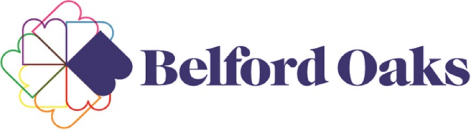 Week FourMondayTuesdayWednesdayThursdayFridayMorning Tea- Milk and WaterMorning Tea- Milk and WaterMorning Tea- Milk and WaterMorning Tea- Milk and WaterMorning Tea- Milk and WaterDried & Fresh Fruit platterDried- Sultanas, cranberries, apricots, Fresh- apple, pear, oranges with multigrain corn thinsWholemeal ToastWholemeal bread, Vegemite & Nutalex, watermelon and banana, cubed cheeseWholemeal English Muffins Wholemeal bread, Vegemite & Nutalex, Pear and bananaFruit & Cheese platterApple, banana, oranges with cubed hard cheeseFresh Fruit Apples, nectarine, banana & grapes, whole grain crackersLunchLunchLunchLunchLunchChicken noodle soup & home-made wholemeal bread rolls-Chicken mince, salt reduced stock, carrots, zucchini & noodlesLentil Bolognese with veggiesRed lentils, tomatoes, herbs, pasta, carrots, cauliflower, zucchini, broccoliMoroccan Beef Meatballs with brown riceBeef, herbs, tomatoes, brown rice, potato, broccoli, beansFish & Rice PattiesWhite fish, potato, sweet potato, carrot, riceSavory mince with brown riceBeef, salt reduced gravy, carrots, potato, peas, brown riceSecond CourseSecond CourseSecond CourseSecond CourseSecond CourseFresh FruitHoney dew, cantaloupe & orangesFresh FruitApple, orange, StrawberriesFruit & yoghurtNatural yoghurt with watermelon and berriesFresh FruitWatermelon, Cantaloupe, Honey dewFresh FruitApples, cantaloupe & orangesSecond Option- Wholemeal Sandwiches with Vegemite & block cheeseSecond Option- Wholemeal Sandwiches with Vegemite & block cheeseSecond Option- Wholemeal Sandwiches with Vegemite & block cheeseSecond Option- Wholemeal Sandwiches with Vegemite & block cheeseSecond Option- Wholemeal Sandwiches with Vegemite & block cheeseAfternoon Tea- Milk and WaterAfternoon Tea- Milk and WaterAfternoon Tea- Milk and WaterAfternoon Tea- Milk and WaterAfternoon Tea- Milk and WaterCheese & CrackersCream cheese & multigrain corn thins with veggies sticks- Carrot & Cucumber Babies- Fresh Fruit- Banana, pear, strawberriesApple oat squares with veggie sticksPureed apple, oatmeal, wholemeal flour, cinnamon. Carrots, cucumber.Banana Pikelets & fresh fruitBananas, wholemeal flour, milk.  Apple, oranges, grapes.Crackers, fruit plattercorn Cruskits, apple, oranges, grapesCheese & CrackersCream cheese & wholegrain crackers with veggies sticks- Carrot & Cucumber Babies- Fresh Fruit- Banana, pear, strawberriesLate Snack- Wholemeal sandwiches with vegemite & block cheese, fruit & veggie sticksLate Snack- Wholemeal sandwiches with vegemite & block cheese, fruit & veggie sticksLate Snack- Wholemeal sandwiches with vegemite & block cheese, fruit & veggie sticksLate Snack- Wholemeal sandwiches with vegemite & block cheese, fruit & veggie sticksLate Snack- Wholemeal sandwiches with vegemite & block cheese, fruit & veggie sticks